                                          ПРОЕКТ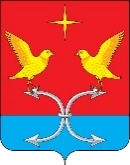 РОССИЙСКАЯ ФЕДЕРАЦИЯОРЛОВСКАЯ ОБЛАСТЬКОРСАКОВСКИЙ РАЙОНСПЕШНЕВСКИЙ СЕЛЬСКИЙ СОВЕТ НАРОДНЫХ ДЕПУТАТОВРЕШЕНИЕ________ 2021 года                            №___                 Принято на___ заседаниид. Голянка                                                                    сельского Совета народных                                                                                                  депутатовОб утверждении Порядка размещения сведений о  доходах,расходах, об имуществе и обязательствах имущественногохарактера лиц, замещающих муниципальные должностив  Спешневским сельском поселении, и членов их семей наофициальном сайте  Спешневского сельского поселения ипредоставления этих сведений средствам массовойинформации для опубликования     В соответствии в соответствии с Федеральным законом от 06.10.2003 №131-ФЗ "Об общих принципах организации местного самоуправления в Российской Федерации", Федеральным законом от 25.12.2008 № 273-ФЗ «О противодействии коррупции», законом Орловской области от 20.01.2020 №7-оз «Об отдельных вопросах реализации законодательства в сфере противодействия коррупции гражданами, претендующими на замещение должности главы местной администрации по контракту, муниципальной должности, а также лицами, замещающими указанные должности» совет депутатов Спешневского сельского поселения Корсаковского района Орловской областиРЕШИЛ:1. Утвердить Порядок размещения сведений о  доходах, расходах, об имуществе и обязательствах имущественного характера лиц, замещающих муниципальные должности в  Спешневским сельском поселении, и членов их семей на официальном сайте Спешневского сельского поселения и предоставления этих сведений средствам массовой информации для опубликования  (приложение).2. Назначить заместителя председателя совета депутатов Спешневского сельского поселения лицом, ответственным за размещение на официальном сайте Спешневского сельского поселения в информационно-телекоммуникационной сети «Интернет» и (или)  представления этих сведений общероссийским средствам массовой информации для опубликования в связи с их запросами,  сведений о доходах, расходах, об имуществе и обязательствах имущественного характера лиц, замещающих муниципальные должности в  Спешневским сельском поселении, их супруг (супругов) и несовершеннолетних детей.2. Решение  подлежит официальному обнародованию в порядке, установленном Уставом  Спешневского сельского поселения, путем размещения на официальном сайте поселения в информационно-телекоммуникационной сети «Интернет» и вступает в силу с момента его обнародования.3.  Контроль за выполнением настоящего решения возложить на главу Спешневского сельского поселения Корсаковского района Орловской области.Глава Спешневского сельского поселения	                             С. В. Лемягов     Приложение                                                                                          к решению совета депутатов                                                                                          Спешневского сельского                                                                                          Корсаковского района                                                                                           Орловской области                                                                                           от __________2021 № ___ПОРЯДОКразмещения сведений о  доходах, расходах, об имуществе и обязательствах имущественного характера лиц, замещающих муниципальные должности в  Спешневским сельском поселении, и членов их семей на официальном сайте Спешневского сельского поселения и предоставления этих сведений средствам массовой информации для опубликования1. Настоящим Порядком устанавливается обязанность лица, ответственного за размещение   на официальном сайте Спешневского сельского поселения в информационно-телекоммуникационной сети «Интернет» (далее – официальный сайт) и (или)  представления этих сведений общероссийским средствам массовой информации для опубликования в связи с их запросами (далее - ответственное лицо),  сведений о доходах, расходах, об имуществе и обязательствах имущественного характера (далее – сведения) лиц, замещающих муниципальные должности в  Спешневским сельском поселении, их супруг (супругов) и несовершеннолетних детей.Ответственное  лицо  назначается решением   совета депутатов  Спешневского сельского поселения.2. Лица, замещающие муниципальные должности, представляют Губернатору Орловской области сведения о своих доходах, расходах, об имуществе и обязательствах имущественного характера, а также сведения о доходах, расходах, об имуществе и обязательствах имущественного характера своих супруг (супругов) и несовершеннолетних детей в соответствии с порядком установленным областным законом Орловской области от 20.01.2020 N7-оз «Об отдельных вопросах реализации законодательства в сфере противодействия коррупции гражданами, претендующими на замещение должности главы местной администрации по контракту, муниципальной должности, а также лицами, замещающими указанные должности».   2.1. Копии справок о доходах, расходах, об имуществе и обязательствах имущественного характера, представленных Губернатору и содержащих отметку о приеме (далее – Копия справки), не позднее 30 апреля года, следующего за отчетным, представляются лицом, замещающим муниципальную должность,  в совет депутатов Спешневского сельского поселения для размещения на официальном сайте в информационно-телекоммуникационной сети "Интернет" и (или) предоставления для опубликования средствам массовой информации в соответствии с настоящим порядком.   2.2. Копии справок, независимо от их количества,  представляются лично лицом, замещающим муниципальную должность в одном запечатанном конверте не позволяющем просматривать содержимое ответственному лицу.  Ответственность, за содержимое конверта, несет подающее лицо.    На конверте должна содержаться следующая запись: «Сведения о доходах, расходах, об имуществе и обязательствах имущественного характера  за (цифрами указывается год) год, всего на (цифрами и прописью указывается количество листов в конверте) листах»; наименование муниципальной должности и полное имя, отчество и  фамилия лица представившего конверт». Запись должна быть заверена подписью подателя.  Ответственное лицо ставит на конверте отметку о приеме, текущую дату и осуществляет его хранение в соответствии с требованиями действующего законодательства. В подтверждение получения конверта уполномоченное лицо выдает подателю справку о совершенном действии. Ответственное лицо обязано организовать хранение и обеспечить сохранность копий  справок,  обеспечить конфиденциальность сведений полученных от лиц, замещающих муниципальную должность.  2.3. Одновременно с конвертом лицом, замещающим муниципальную должность, уполномоченному лицу предоставляются сведения указанные в п.3. настоящего порядка.3. На официальном сайте размещаются для опубликования следующие сведения (приложение):а) перечень объектов недвижимого имущества, принадлежащих лицу, замещающему муниципальную должность, его супруге (супругу) и несовершеннолетним детям на праве собственности или находящихся в их пользовании, с указанием вида, площади и страны расположения каждого из таких объектов;б) перечень транспортных средств с указанием вида и марки, принадлежащих на праве собственности лицу, замещающему муниципальную должность, его супруге (супругу) и несовершеннолетним детям;в) декларированный годовой доход лица, замещающего муниципальную должность, его супруги (супруга) и несовершеннолетних детей;г) сведения об источниках получения средств, за счет которых совершены сделки по приобретению земельного участка, иного объекта недвижимого имущества, транспортного средства, ценных бумаг, долей участия, паев в уставных (складочных) капиталах организаций, если общая сумма таких сделок превышает общий доход лица, замещающего муниципальную должность,  и его супруги (супруга) за три последних года, предшествующих отчетному периоду.4. В размещаемых на официальном сайте для опубликования сведениях запрещается указывать:а) иные сведения (кроме указанных в пункте 3 настоящего Порядка) о доходах лица, замещающего муниципальную должность, его супруги (супруга) и несовершеннолетних детей, об имуществе, принадлежащем на праве собственности названным лицам, и об их обязательствах имущественного характера;б) персональные данные супруги (супруга), детей и иных членов семьи служащего (работника);в) данные, позволяющие определить место жительства, почтовый адрес, телефон и иные индивидуальные средства коммуникации лица, замещающего муниципальную должность, его супруги (супруга), детей и иных членов семьи;г) данные, позволяющие определить местонахождение объектов недвижимого имущества, принадлежащих лицу, замещающему муниципальную должность, его супруге (супругу), детям, иным членам семьи на праве собственности или находящихся в их пользовании;д) информацию, отнесенную к государственной тайне или являющуюся конфиденциальной.5. Сведения, указанные в пункте 3  настоящего Порядка, в течение 14 рабочих дней со дня истечения срока, установленного областным законодательством для подачи справок о доходах, расходах, об имуществе и обязательствах имущественного характера, представляемых лицами, замещающими муниципальные должности, размещаются ответственным лицом на официальном сайте Спешневского сельского поселения.6.  Сведения, указанные в пункте 3 настоящего Порядка, предоставляются общероссийским средствам массовой информации на основании их запроса 
с учетом положений, предусмотренных пунктом 4 настоящего Порядка.  7. В случае поступления в орган местного самоуправления от общероссийского средства массовой информации о предоставлении ему сведений, указанных в пункте 3 настоящего Порядка, совет депутатов Спешневского сельского поселения:а) в трехдневный срок со дня поступления запроса сообщает о нем лицу, замещающему муниципальную должность, в отношении которого поступил запрос;б) в семидневный срок со дня поступления запроса предоставляет общероссийскому средству массовой информации запрашиваемые сведения в случае их отсутствия на официальном сайте.8. Ответственное лицо несет в соответствии с законодательством Российской Федерации ответственность за несоблюдение настоящего Порядка, а также за разглашение сведений, отнесенных к государственной тайне или являющихся конфиденциальными.Приложение  к Порядку размещения сведений о  доходах, расходах, об имуществе и обязательствах имущественного характера лиц, замещающих муниципальные должности Спешневского сельского поселения, и членов их семей на официальном сайте Спешневского сельского поселения и предоставления этих сведений средствам массовой  информации для опубликованияФОРМАСведения о доходах, имуществе и обязательствах имущественного характера лица замещающего муниципальную должность, а также о доходах, имуществе и обязательствах имущественного характера своего супруга (супруги) и несовершеннолетних детей,подлежащие размещению на официальном сайте Спешневского сельского поселения При заполнении  запрещается указывать:     -   иные сведения, кроме установленных Порядком;     - персональные данные супруги (супруга), детей и иных членов семьи лица, замещающего муниципальную должность;    - данные, позволяющие определить место жительства, почтовый адрес, телефон и иные индивидуальные средства коммуникации  лица, замещающего муниципальную должность, его супруги (супруга), детей и иных членов семьи;    - данные, позволяющие определить местонахождение объектов недвижимого имущества, принадлежащих  лицу,  замещающему муниципальную должность, его супруге (супругу), детям, иным членам семьи на праве собственности или находящихся в их пользовании;     - информацию, отнесенную к государственной тайне или являющуюся конфиденциальной._______________1. Ф.И.О. супруга (супруги), несовершеннолетних детей не указывается.2. Должность супруга (супруги), место учебы несовершеннолетних детей не указывается.3. Адрес объектов недвижимого имущества не указывается.4. Указываются сведения об источниках получения средств, за счет которых совершены сделки по приобретению земельного участка, иного объекта недвижимого имущества, транспортного средства, ценных бумаг, долей участия, паев в уставных (складочных) капиталах организаций, в случае если общая сумма таких сделок превышает общий доход  лица, замещающего муниципальную должность и его супруги (супруга) за три последних года, предшествующих отчетному периоду.5. Сведения об основаниях возникновения права собственности на объекты недвижимости,  транспортные средства,                  о годе ввода в эксплуатацию объекта недвижимости либо годе выпуска транспортного средства являются не обязательными.Лицо, замещающее муниципальную должность, а также его супруг (супруга) и несовершеннолетние детиДолжность2Декларированный доход за __ год, рублейПеречень объектов недвижимости, принадлежащих на праве собственностиПеречень объектов недвижимости, принадлежащих на праве собственностиПеречень объектов недвижимости, принадлежащих на праве собственностиПеречень объектов недвижимости, находящихся в пользованииПеречень объектов недвижимости, находящихся в пользованииПеречень объектов недвижимости, находящихся в пользованииТранспортные средства, принадлежащие на праве собственностиИные сведе-ния4Лицо, замещающее муниципальную должность, а также его супруг (супруга) и несовершеннолетние детиДолжность2Декларированный доход за __ год, рублейвид объекта/ основания права5Площадь (кв. м)/год5Страна расположения3вид объекта/ основания права5Площадь (кв. м)/год5Страна расположения3Вид, марка/ основания права5 Фамилия, имя, отчество Супруг (супруга) 1Несовершенно-летний ребенок1